Bezsmertny Nikolay PetrovychExperience:Position applied for: MasterDate of birth: 11.11.1950 (age: 67)Citizenship: UkraineResidence permit in Ukraine: NoCountry of residence: UkraineCity of residence: OdessaPermanent address: óë.Èëüôà è Ïåòðîâà ä.23, êâ. 81Contact Tel. No: +38 (048) 244-63-38 / +38 (067) 748-10-48E-Mail: nick_bezsmertny@mail.ruU.S. visa: NoE.U. visa: NoUkrainian biometric international passport: Not specifiedDate available from: 06.01.2014English knowledge: ExcellentMinimum salary: 5000 /4000 $ per month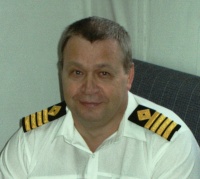 PositionFrom / ToVessel nameVessel typeDWTMEBHPFlagShipownerCrewingMaster30.09.2012-04.02.2013Madonna IOil Chemical Tanker17500Hanshin8000PanamaAtlantic ManagementEuro Marine, KhersonMaster14.10.2011-01.05.2012OROBICAOil Carrier5000Diesel2200MaltaEuragentAlfa NavigationMaster18.03.2011-04.07.2011MADONNA  IChemical Tanker17500Diesel8000PanamaAtlantic ManagementAlfa NavigationMaster30.04.2010-31.08.2010ZODIACDry Cargo6200Diesel3000St.VincentHermes Shipping LTDSamtigaMaster02.02.2008-01.07.2008EFSTATHIA M.Chemical Tanker2000Diesel2200PanamaRefill Shipmanagement s.a.ÐÐ° Ð¿ÑÑÐ¼ÑÑ Ð±ÐµÐ· ÐºÑÑÐ¸Ð½Ð³Ð°Master01.08.2007-02.12.2007EFSTATHIA M.Chemical Tanker2000Diesel2200PanamaRefill Shipmanagement s.a.ÐÐ° Ð¿ÑÑÐ¼ÑÑ Ð±ÐµÐ· ÐºÑÑÐ¸Ð½Ð³Ð°Master18.09.2006-31.05.2007EFSTATHIA M.Chemical Tanker2000Diesel2200PANAMARefill Shipmanagement s.a.ÐÐ° Ð¿ÑÑÐ¼ÑÑ Ð±ÐµÐ· ÐºÑÑÐ¸Ð½Ð³Ð°